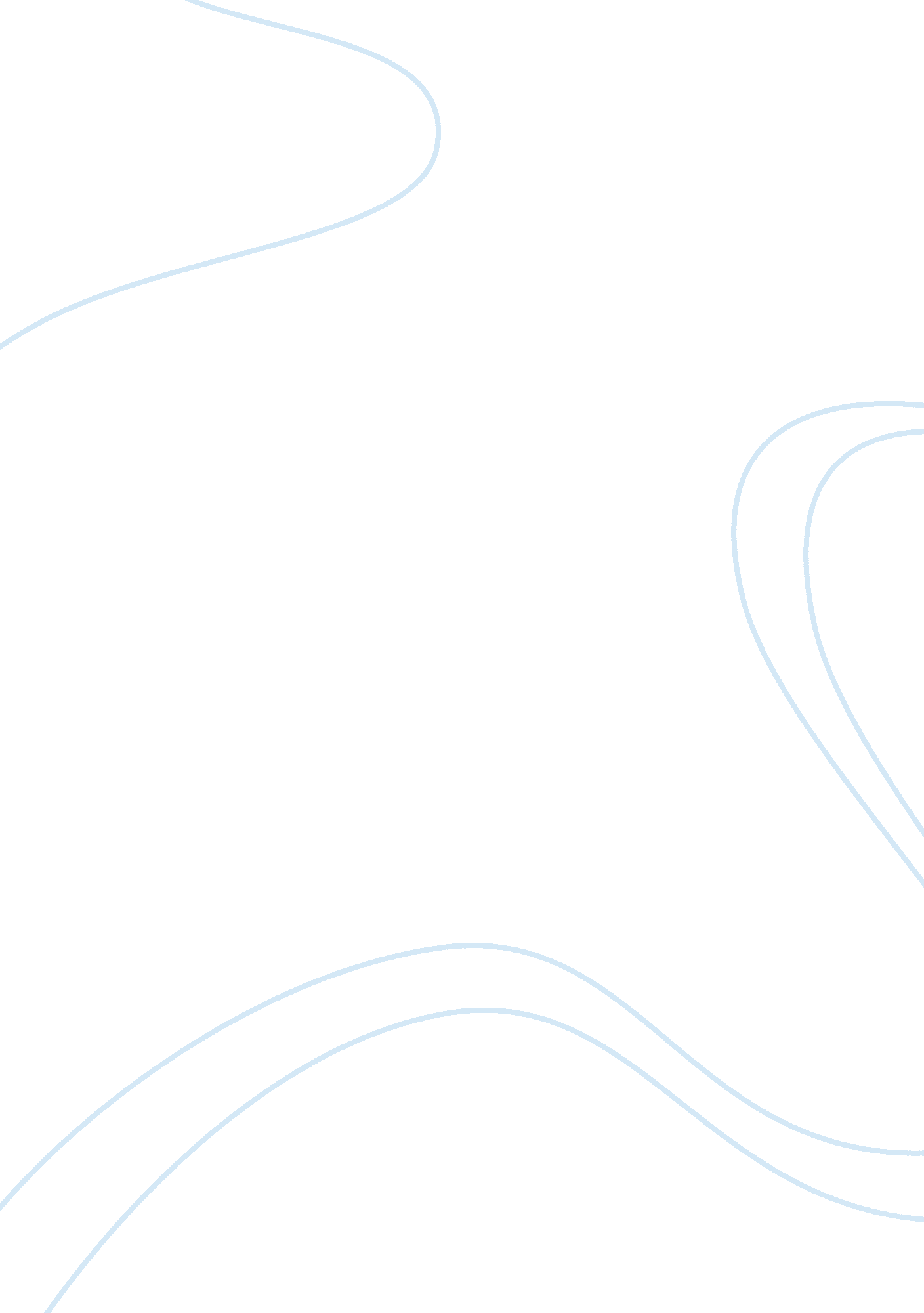 Freedom and my storyLinguistics, English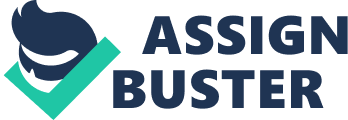 Since I moved to into the U. S, I have come to like the country very much, as compared to how I liked my home country, Saudi Arabia. This is mostly because of the freedoms that I get to enjoy in America most of which are not at my disposal in my home country. For instance, personally, I like going out a lot. I like visiting my friends at any time that I want without being barred by a country’s beliefs or constitution. When I am not at school, mostly during weekends, I visit my friends who invite me to their functions such as parties for their birthdays and other functions such as graduations. When I am here in America, I can leave my house at anytime I wish to attend my friends’ functions and other events since the country does not restrict me from doing so at any time I wish to. However, back in my country, I cannot enjoy similar freedom since my country forbids people especially women from moving around freely because of societal beliefs that are connected to the main religion; Islam. 
When attending my friends’ parties, we listen and dance to music since I like dancing so much. The people in U. S enjoy many forms of freedom most of which are not available in Saudi Arabia. While anyone in U. S can play and listen to any form of music that they please, my home country forbids that under religious beliefs. When I am in America, I have the freedom to listen to any music as well as dance to it at any place without any form of restrictions. This is not possible in my home country because music is seen as a way of distracting the country’s highly religious population. In fact, when I go to a mall in Saudi Arabia for shopping, I cannot enjoy listening to music while shopping since it is forbidden. Meanwhile, when doing my shopping here in U. S, which I frequently do when accompanied by my friends, I enjoy listening to cool music. I enjoy this freedom because my shopping experience becomes more enjoyable. In America, I can take any course without restrictions whereas my home country prohibits learning music in public schools making it very hard for my friends who love music to study it. For this reason, some of my friends come to America to pursue their careers in music. 
Personally, I am a social person. I socialize with different types of people when in school and when doing my day-to-day activities. When I am in U. S, I enjoy the freedom of socializing with different types people, as it is my nature to interact with people. Going back to my home country, this is virtually impossible especially when in a public place such as a mall. Saudi Arabia forbids youths from entering malls unless accompanied by their parents in a desperate attempt to avoid harassment. This implies that when I want to go shopping, I cannot do it with my friends but only when accompanied by my parents. On the other hand, when in U. S, I can choose to go to a mall when accompanied by anyone or even alone. These are some of the reasons why I like U. S and why I want to stay in America longer. I get to enjoy very many interesting things in U. S, which were unavailable for me while staying in my home country. 
Painting 
I have chosen this painting to show the restrictions that exists in Saudi Arabia resulting from religious beliefs. It shows a person who is restricted to the vicinity of the home area. The painting is advocating for freedom in Saudi Arabia and elimination of the beliefs that have been banned by religion for many years. The painting explains my story with regard to my country of origin and the restrictions I faced. It also shows the kind of limitations that I face and how restricted I feel when I am in my home country. 